How do I log in to ReadyRosie™ as a teacher or administrator?Teachers or administrators can log in to ReadyRosie™ from ReadyRosie.com.Jan 7, 2020•FAQsArticle BodyTeacher and Administrator Article
To log in to ReadyRosie™:Navigate to ReadyRosie.com. Note: Teachers and administrators cannot log in to the ReadyRosie™ mobile app.Select Sign In (1).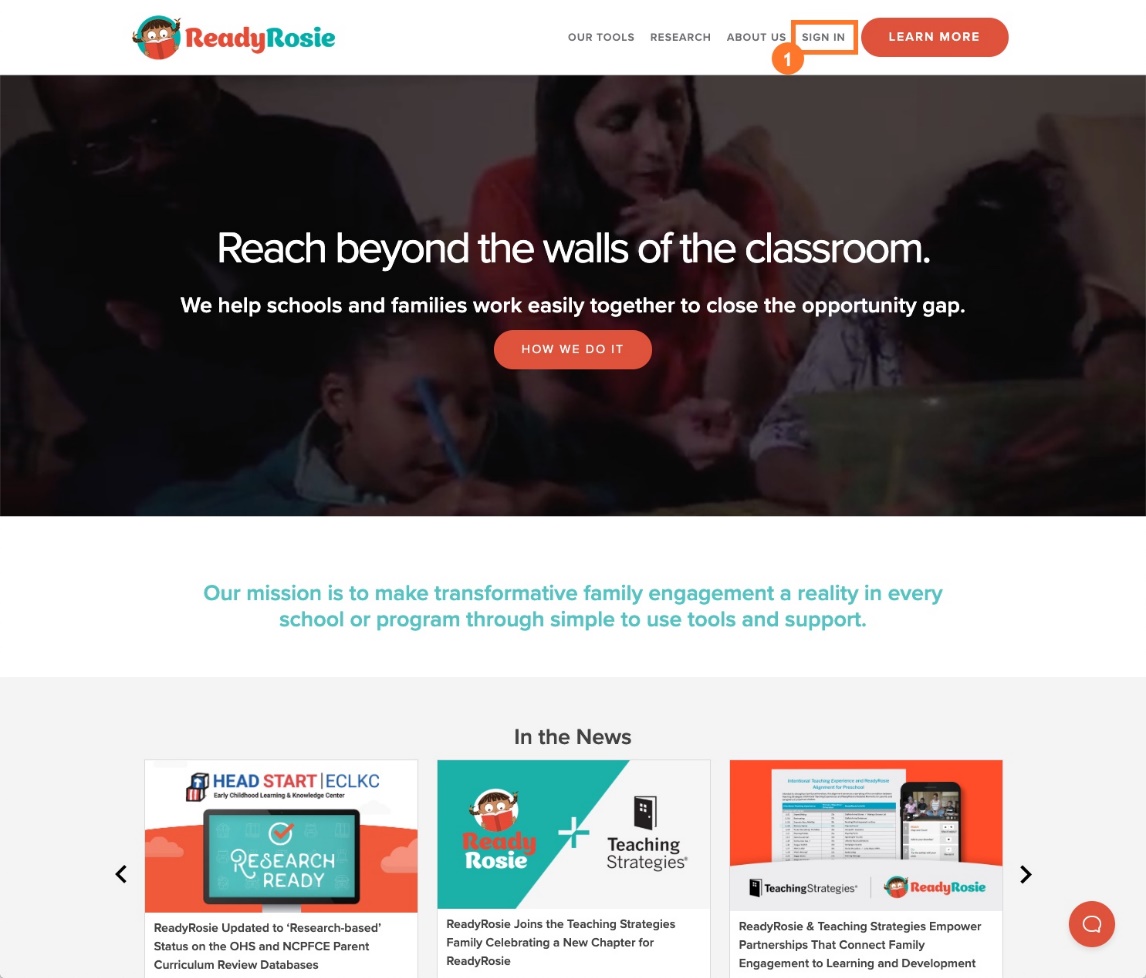 Type in your username (your email address or mobile phone number) and password (1).Select Sign In (2).To change the language of the login screen from English to Spanish, use the toggle (3) at the top of the login screen.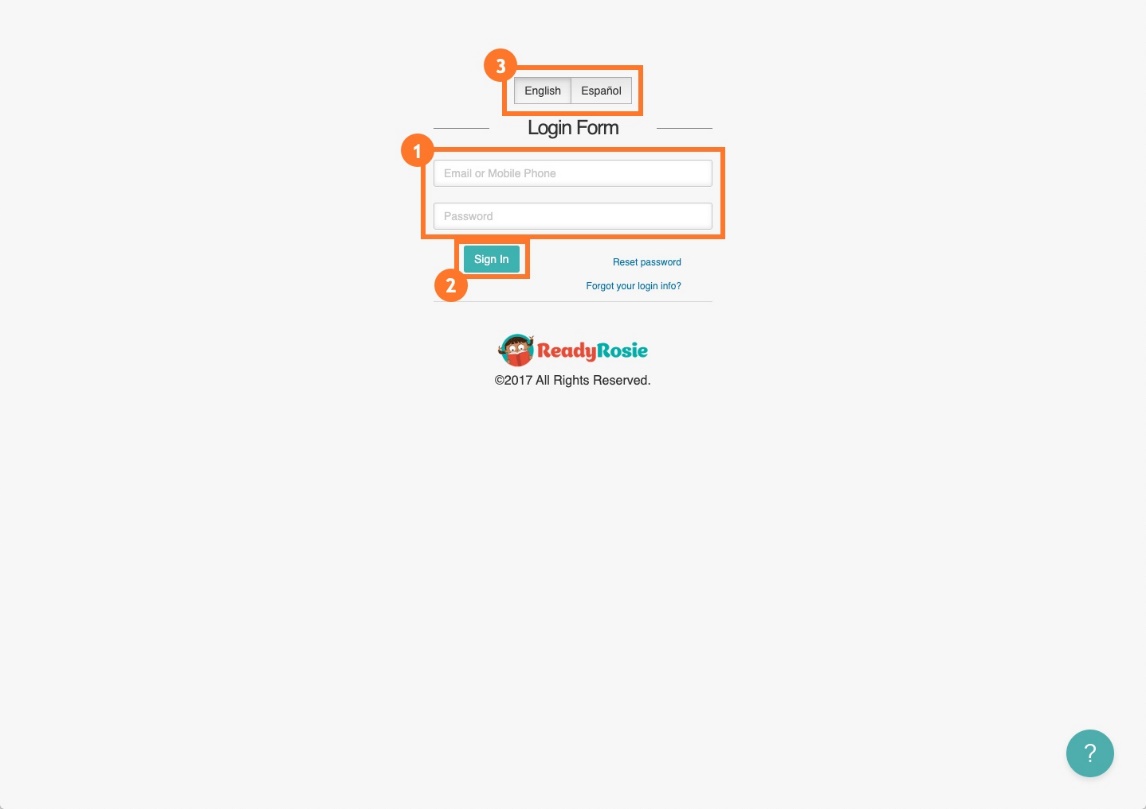 Once you have completed these steps, you will automatically be logged in to ReadyRosie™ as a teacher or an administrator.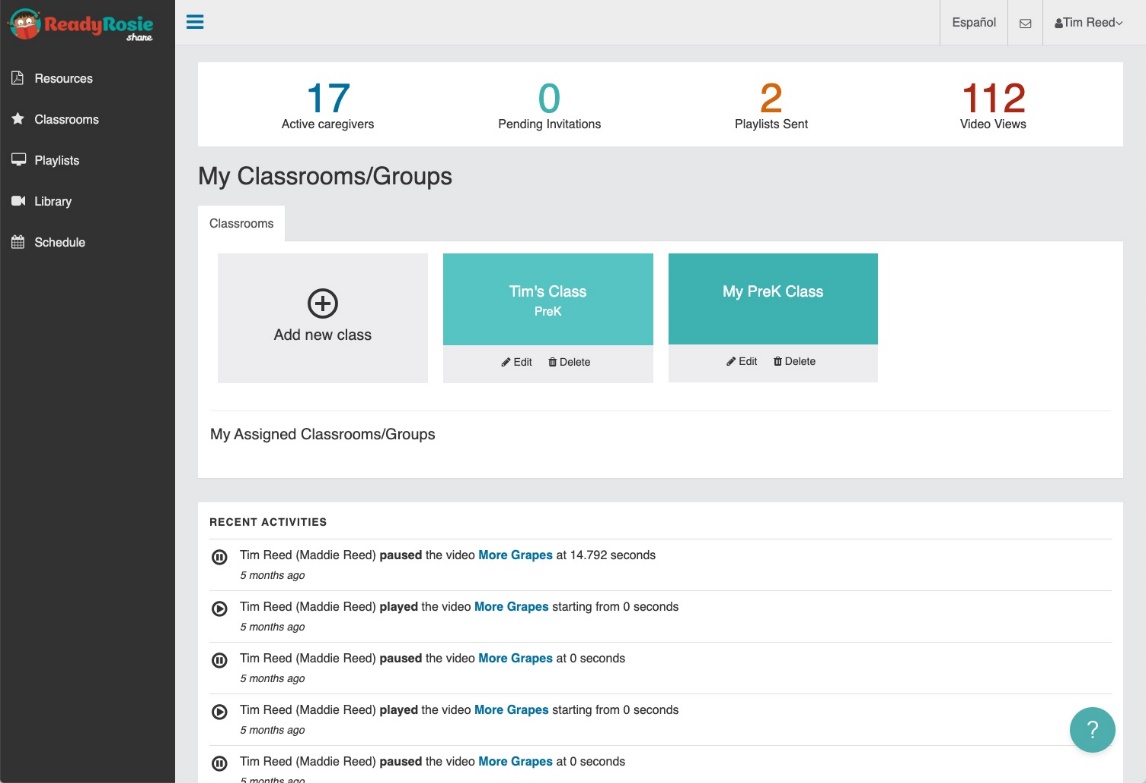 